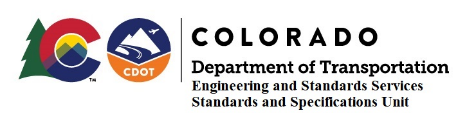 MEMORANDUMDATE:            January 13, 2020 TO:                 All Holders of Standard Special ProvisionsFROM:           Shawn Yu, Standards and Specifications Unit ManagerSUBJECT:     Revision of Section 601 – Concrete Mix DesignsEffective this date, our unit is issuing a new standard special provision, Revision of Section 601 –Concrete Mix Designs.  This new standard special provision is 1 page long.This standard special provision is for use on projects with Concrete Mixes.Revision of Specification Section 601 has been updated to reflect changes made for air entrained concrete.Please use this provision on all projects, beginning with projects advertised on or after February 13, 2020.  You are free to use this standard special provision in projects advertised before this date.For those of you who keep a book of Standard Special Provisions, please include this specification.  For your convenience, you can find this in one place on our Construction Specifications web page:  https://www.codot.gov/business/designsupport/cdot-construction-specifications/2019-construction-specifications/rev-ssp/rev-sec600/rev-601-cmd/viewYou may also visit the hyperlink, “Recently Issued Special Provisions”.If you have any questions or comments, please contact this office.2829 W. Howard Pl., 3rd floor,  Denver, CO 80204  P 303.757.9474 F 303.757.9820   www.codot.gov |  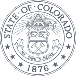 